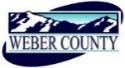 PUBLIC NOTICE is hereby given that the Board of Commissioners of Weber County, Utah will hold a regular commission meeting in the Commission Chambers at 2380 Washington Blvd., Ogden, Utah, on Tuesday, the 24th day of August 2021, commencing at 10:00 a.m.This meeting is also available by Zoom: link- https://zoom.us/j/98286152984?pwd=TEZicTNvLzlTdWQ3Sk0yaDBvR3p2UT09Meeting ID: 982 8615 2984Passcode: 106808Phone- 1(312)626- 6799The agenda for the meeting consists of the following:Welcome- Commissioner HarveyB. 	Pledge of Allegiance- Sean WilkinsonC.	Invocation- Bryan BaronD.	Thought of the Day- Commissioner JenkinsE.	Agenda Related Public Comments- (Comments will be taken for items listed on the agenda- please limit comments to 3 minutes).F.	Consent Items-	1.	Request for approval of warrants #4251-4289, #461132-461395 and #112-113 in the amount of $2,139,540.33.2. 	Request for approval of purchase orders in the amount of $169,695.95. 	3.	Request for approval of new a business licenses.4.	Request from the Weber County Ice Sheet for approval to surplus an Under Counter Refrigerator. 5.	Request from the Weber County Attorney’s Office for approval to surplus an Insignia television. 6.	Request for approval of an amendment to 4-1-2012 Land Use Agreement by and between Weber County and Weber State University.7.	Request for approval of Change Order #6 on the EK Bailey Construction Inc. contract for the Sheriff’s Office Warehouse/Training Facility for RMP connection and HVAC Upgrades. 8.	Request for approval of a contract by and between Weber County and Plain City for RAMP project- Lee Olsen Jogging Trail. (Project approved March 3, 2021).9.	Request for approval of a contract by and between Weber County and J-U-B Engineers, Inc. to extend the Executive Director for the Golden Spike Storm Water Advisory Coalition contract for another year as specified on the original contract. 10.	Request for approval of the following Weber County Human Resources policies:				6-300	Student Loan Assistance				3-200	Reasonable Accommodation				3-700	Grievance/Appeal Procedure				2-100	Employment Status				3-100	Harassment, Discrimination and Retaliation				6-200	Performance Management				2-600	Resignation & Separation				2-300	Recruitment and Selection				3-400	Standards of Conduct11.	Request for approval of Training Agreements by and between Weber County and the following individuals-				Braxton Birch				Ryley Roskelley				Brody Brewer				Logan Pfeifer				Austin Nielsen				Ashton Olsen				Davin Amundsen				Kareem James				Derek Marcroft					Colin Maxfield				Alexis MorrowG.	Action Items-1.	Request for approval of a resolution of the County Commissioners of Weber County approving an Inter-local Agreement for the South Pointe Community Reinvestment Project Area.	Presenter: Roger Brunker2.	Request for approval of the final reading of an ordinance of the County Commissioners of Weber County establishing solid waste fees and governing their collection.	Presenter: Sean Wilkinson3.	Request for approval of a contract by and between Weber County and Alpha Counseling & Treatment, INC., to provide high quality service to the inmate population of the Weber County Correctional Facility.	Presenter: Captain Brian Baggs4.	Request for approval of a contract by and between Weber County and Weber State University Campus Recreation for Ice Lease for the 2021-2022 scheduled home games and practices.	Presenter: Mariko Rollins5.	Request for approval of a contract by and between Weber County and Liberty Broadband, LLC, to set up a partnership in applying for a grant from the National Telecommunications and Information Administration. 	Presenter: Bryan Baron6.	Request for approval of a contract by and between Weber County and Nuance Communications for Dragon Software for talk to text report writing. 	Presenter: Courtney RyanH.	Commissioner Comments-    I.	Adjourn-CERTIFICATE OF POSTINGThe undersigned duly appointed Executive Coordinator in the County Commission Office does hereby certify that the above notice and agenda were posted as required by law this 20th day of August, 2021.																						______________________________________________											Shelly HalacyIn compliance with the Americans with Disabilities Act, persons needing auxiliary services for these meetings should call the Weber County Commission Office at 801-399-8405 at least 24 hours prior to the meeting. This meeting is streamed live. Information on items presented can be found by clicking highlighted words at the end of the item.*Videos of Commission Meetings will be available on the following- WeberCountyUtah.gov, the Weber County Facebook, Weber County YouTube Channel and webercountylive.com.